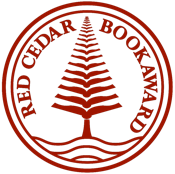 RED CEDAR BOOK AWARD - 2021/2022OFFICIAL Nominated Books – Non-FICTIONRED CEDAR BOOK AWARD - 2021/2022OFFICIAL Nominated Books – Non-FICTIONRED CEDAR BOOK AWARD - 2021/2022OFFICIAL Nominated Books – Non-FICTIONRED CEDAR BOOK AWARD - 2021/2022OFFICIAL Nominated Books – Non-FICTIONWinners to be announced May/June 2022Winners to be announced May/June 2022Winners to be announced May/June 2022Winners to be announced May/June 2022Winners to be announced May/June 2022TitleTitleAuthorIllustratorPublisherBringing Back the Wolves: How a Predator Restored an EcosystemBringing Back the Wolves: How a Predator Restored an EcosystemJude IsabellaKim SmithKids Can PressChemical World: Science in our Daily LivesChemical World: Science in our Daily LivesRowena RaeOrcaHow I Survived: four Nights on the IceHow I Survived: four Nights on the IceSerapio Ittusardjuat Matthew K. HoddyInhabit mediaIn The Dark: The Science of What Happens at NightIn The Dark: The Science of What Happens at NightLisa Deresti BetikJosh HolinatyKids Can PressOne Earth: People of Color Protecting Our PlanetOne Earth: People of Color Protecting Our PlanetAnuradha RaoOrcaPowwow: A Celebration through Song and DancePowwow: A Celebration through Song and DanceKaren Pheasant-NeganigwaneMike ShiellOrcaPretty Tricky: The Sneaky Ways Plants SurvivePretty Tricky: The Sneaky Ways Plants SurviveEtta KanerAshley BarronOwlkidsSea Otters: A Survival StorySea Otters: A Survival StoryIsabell GrocOrcaThe Boreal ForestThe Boreal ForestL.E. CarmichaelJosee BisillonKids Can PressThe Eagle MotherThe Eagle MotherBrett D. HusonNatasha DonovanHighwater PressThis is Your Brain on Stereotypes: How Science is Tackling Unconscious BiasThis is Your Brain on Stereotypes: How Science is Tackling Unconscious BiasTanya Lloyd KyiDrew ShannonKids Can PressTrending: How and why Stuff gets PopularTrending: How and why Stuff gets PopularKira VermondClayton HanmerOwlkids